Варианты интеграции Алкорамки в СКУД предприятия«Простой» Состав – Алкорамка и Турникет; Принцип работы. Турникет открывается, если:Приложена карта доступа сотрудника к считывателю СКУД и идентификация прошла положительно;Произошёл выдох сотрудника в область измерения Алкорамки, а результат измерения не превысил установленный порог степени опьянения*;Взаимодействие СКУД и Алкорамки происходит независимо друг от друга. Количественная информация о степени опьянения в промилле не выводится пользователю. По результатам измерения на Алкорамке выводится звуковая сигнализация и следующая световая сигнализация:«Зеленый» - измерение прошло успешно, результат не превысил установленный порог. Турникет открывается.«Красный» - измерение прошло успешно, результат превысил установленный порог. Турникет не открывается.«Синий» - измерение не произведено, необходим повторный выдох. Турникет не открывается.*- Установленный на предприятии-изготовителе порог степени опьянения составляет 0.3 промилле.«Базовый»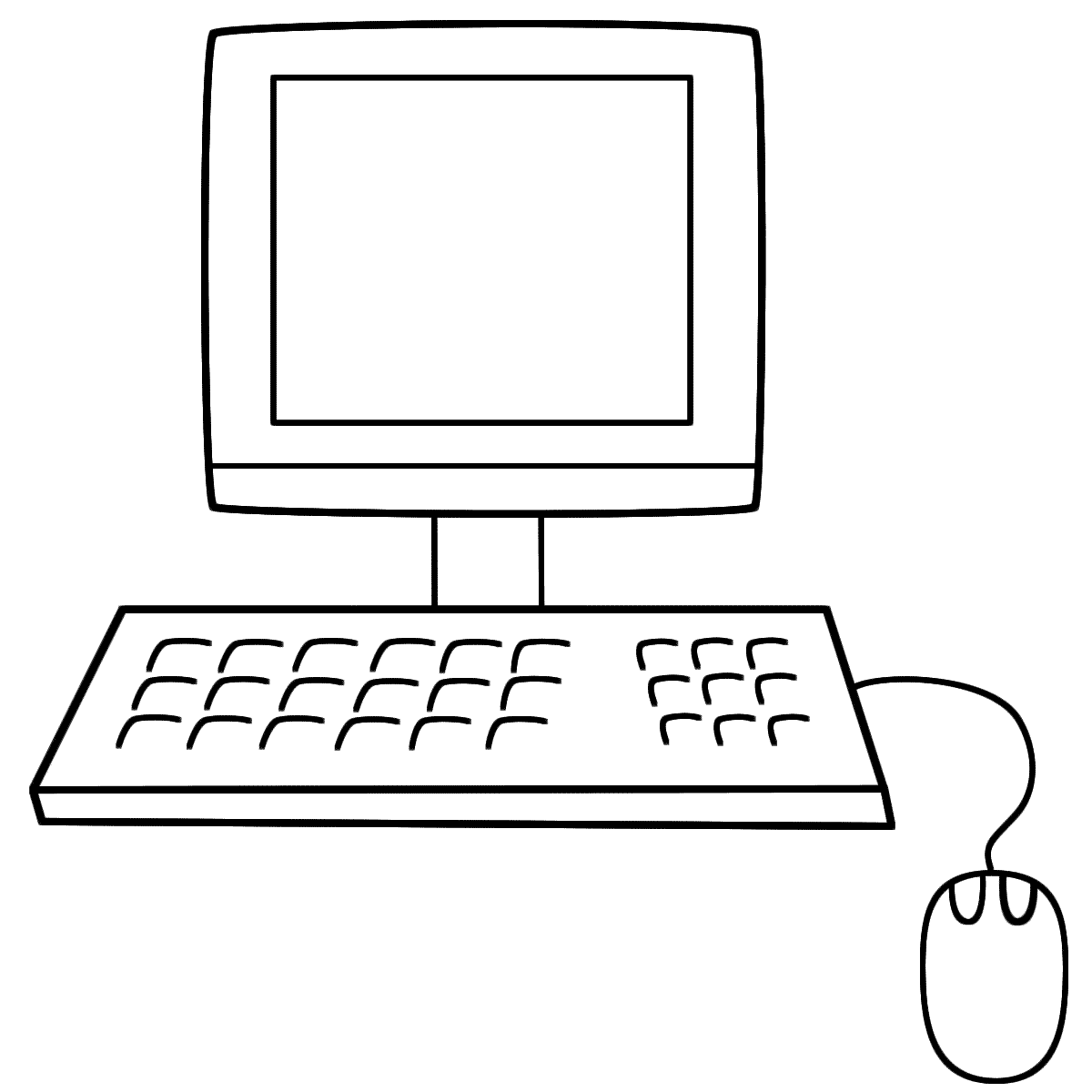 Отличие от варианта «Простой» состоит в объединении Алкорамок в локальную сеть и передачу результатов  измерений на АРМ поста охраны по протоколу Ethernet;Состав – Алкорамка, Турникет, АРМ поста охраны (или специально программное обеспечение на имеющийся АРМ).Принцип работы Турникет открывается, если:Приложена карта доступа сотрудника к считывателю СКУД и идентификация прошла положительно;Произошёл выдох сотрудника в область измерения Алкорамки, а результат измерения не превысил установленный порог степени опьянения;Формат хранения и отображение данных на АРМ поста охраны производится в табличном виде в формате: номер измерения, время измерения, номер турникета, качественный результат (прошёл, не прошёл, не корректный выдох), результат измерения в промилле. Выборка хранения данных об измерениях составляет 3 месяца. Дополнительно выводится информация о состоянии Алкорамки и необходимости проведения технического обслуживания. «Расширенный» Отличия от «Базовый» состоят в интеграции Алкорамки в СКУД предприятия. Степень интеграции определяется техническими возможностями и может иметь следующие реализации:Интеграция со считывателем карты турникета. Появляется возможность сопоставить номер измерения Алкорамки с ID картой сотрудника. Данные хранятся и отображаются на АРМ поста охраны в формате: номер измерения, время измерения, номер турникета, ID карты сотрудника,  качественный результат (прошёл, не прошёл, не корректный выдох), результат измерения в промилле;Интеграция со СКУД. Результаты измерения Алкорамки передаются в СКУД. В базе данных СКУД в таблице авторизации сотрудников добавляются графы: качественный результат (прошёл, не прошёл, не корректный выдох), результат измерения в промилле;Состав – Алкорамка, Турникет, СКУД, АРМ поста охраны;Принцип работы – тот же с дополнительной функцией передачи в СКУД результатов измерения Алкорамки; На АРМ поста охраны отображается дополнительная информация – результат измерения Алкорамки;Хранение данных.За счёт интеграции в СКУД результаты измерений Алкорамки хранятся в базе данных СКУД.Алкорамка на собственном носителе данных хранит данные о произведённых измерениях в формате, определяемом степенью интеграции.№ измеренияВремя измеренияНомер турникетаКачественный результатРезультат измерения(промилле)123чч:мм:сс, дд.мм.гггг11прошёл0.1